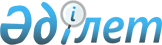 О внесении изменений в решение Сатпаевского городского маслихата от 14 декабря 2012 года № 103 "О городском бюджете на 2013-2015 годы"
					
			С истёкшим сроком
			
			
		
					Решение Сатпаевского городского маслихата Карагандинской области от 13 декабря 2013 года № 194. Зарегистрировано Департаментом юстиции Карагандинской области 19 декабря 2013 года № 2456. Прекращено действие в связи с истечением срока
      В соответствии с Бюджетным кодексом Республики Казахстан от 4 декабря 2008 года, Законом Республики Казахстан "О местном государственном управлении и самоуправлении в Республике Казахстан" от 23 января 2001 года, городской маслихат РЕШИЛ:
      1. Внести в решение Сатпаевского городского маслихата от 14 декабря 2012 года № 103 "О городском бюджете на 2013-2015 годы" (зарегистрировано в Реестре государственной регистрации нормативных правовых актов за № 2067 и опубликовано в газете "Шарайна" от 28 декабря 2012 года № 64 (2035)), внесены изменения и дополнения решением Сатпаевского городского маслихата от 29 марта 2013 года № 129 "О внесении изменений и дополнения в решение 13 сессии Сатпаевского городского маслихата от 14 декабря 2012 года № 103 "О городском бюджете на 2013-2015 годы" (зарегистрировано в Реестре государственной регистрации нормативных правовых актов за № 2284 и опубликовано в газете "Шарайна" от 12 апреля 2013 года в № 15 (2050)), решением Сатпаевского городского маслихата от 11 июля 2013 года № 152 "О внесении изменений и дополнений в решение Сатпаевского городского маслихата от 14 декабря 2012 года № 103 "О городском бюджете на 2013-2015 годы" (зарегистрировано в Реестре государственной регистрации нормативных правовых актов за № 2354 и опубликовано в газете "Шарайна" от 19 июля 2013 года в № 29 (2064)), решением Сатпаевского городского маслихата от 9 октября 2013 года № 173 "О внесении изменений в решение Сатпаевского городского маслихата от 14 декабря 2012 года № 103 "О городском бюджете на 2013-2015 годы" (зарегистрировано в Реестре государственной регистрации нормативных правовых актов за № 2395 и опубликовано в газете "Шарайна" от 18 октября 2013 года в № 42 (2077)), решением Сатпаевского городского маслихата от 14 ноября 2013 года № 181 "О внесении изменений в решение Сатпаевского городского маслихата от 14 декабря 2012 года № 103 "О городском бюджете на 2013-2015 годы" (зарегистрировано в Реестре государственной регистрации нормативных правовых актов за № 2415 и опубликовано в газете "Шарайна" от 22 ноября 2013 года в № 47 (2082)), решением Сатпаевского городского маслихата от 6 декабря 2013 года № 190 "О внесении изменений и дополнений в решение Сатпаевского городского маслихата от 14 декабря 2012 года № 103 "О городском бюджете на 2013-2015 годы" (зарегистрировано в Реестре государственной регистрации нормативных правовых актов за № 2433 и опубликовано в газете "Шарайна" от 13 декабря 2013 года в № 50 (2085)), следующие изменения:
      1) в пункте 1:
      в подпункте 1):
      цифры "4 264 006" заменить цифрами "4 259 335";
      цифры "2 767 898" заменить цифрами "2 763 227";
      в подпункте 2):
      цифры "4 288 868" заменить цифрами "4 284 197";
      2) в пункте 3:
      в подпункте 1):
      цифры "98 634" заменить цифрами "93 963";
      3) в пункте 4:
      в абзаце четвертом цифры "4 097" заменить цифрами "2 744";
      в абзаце пятом цифры "30 414" заменить цифрами "30 571";
      в абзаце шестом цифры "11 130" заменить цифрами "8 284";
      в абзаце девятом цифры "1 779" заменить цифрами "1 150";
      4) приложения 1, 6 к указанному решению изложить в новой редакции согласно приложениям 1, 2 к настоящему решению.
      2. Настоящее решение вводится в действие с 1 января 2013 года. Городской бюджет на 2013 год Перечень распределяемых бюджетных программ в составе
городского бюджета на 2013 год
					© 2012. РГП на ПХВ «Институт законодательства и правовой информации Республики Казахстан» Министерства юстиции Республики Казахстан
				
Председатель сессии
В. Цой
Секретарь городского маслихата
С. ИмамбайПриложение 1
к решению 24 сессии
Сатпаевского городского маслихата
от 13 декабря 2013 года № 194
Приложение 1
к решению 13 сессии
Сатпаевского городского маслихата
от 14 декабря 2012 года № 103
Категория
Категория
Категория
Категория
Сумма (тысяч тенге)
Класс
Класс
Класс
Сумма (тысяч тенге)
Подкласс
Подкласс
Сумма (тысяч тенге)
Наименование
Сумма (тысяч тенге)
1
2
3
4
5
I. Доходы
4259335
1
Налоговые поступления
1474665
01
Подоходный налог
433816
2
Индивидуальный подоходный налог
433816
03
Социальный налог
286664
1
Социальный налог
286664
04
Налоги на собственность
576851
1
Hалоги на имущество
464770
3
Земельный налог
11441
4
Налог на транспортные средства
100544
5
Единый земельный налог
96
05
Внутренние налоги на товары, работы и услуги
157283
2
Акцизы
4587
3
Поступления за использование природных и других ресурсов
134700
4
Сборы за ведение предпринимательской и профессиональной деятельности
14118
5
Налог на игорный бизнес
3878
08
Обязательные платежи, взимаемые за совершение юридически значимых действий и (или) выдачу документов уполномоченными на то государственными органами или должностными лицами
20051
1
Государственная пошлина
20051
2
Неналоговые поступления
9239
01
Доходы от государственной собственности
6911
5
Доходы от аренды имущества, находящегося в государственной собственности
6911
06
Прочие неналоговые поступления
2328
1
Прочие неналоговые поступления
2328
3
Поступления от продажи основного капитала
12204
03
Продажа земли и нематериальных активов
12204
1
Продажа земли
7997
2
Продажа нематериальных активов
4207
4
Поступления трансфертов
2763227
02
Трансферты из вышестоящих органов государственного управления
2763227
2
Трансферты из областного бюджета
2763227
Функциональная группа
Функциональная группа
Функциональная группа
Функциональная группа
Функциональная группа
Сумма (тысяч тенге)
Функциональная подгруппа
Функциональная подгруппа
Функциональная подгруппа
Функциональная подгруппа
Сумма (тысяч тенге)
Администратор бюджетных программ
Администратор бюджетных программ
Администратор бюджетных программ
Сумма (тысяч тенге)
Программа
Программа
Сумма (тысяч тенге)
Наименование
Сумма (тысяч тенге)
1
2
3
4
5
6
II. Затраты
4284197
01
Государственные услуги общего характера
187660
1
Представительные, исполнительные и другие органы, выполняющие общие функции государственного управления
144677
112
Аппарат маслихата района (города областного значения)
25540
001
Услуги по обеспечению деятельности маслихата района (города областного значения)
20735
003
Капитальные расходы государственного органа
4805
122
Аппарат акима района (города областного значения)
99398
001
Услуги по обеспечению деятельности акима района (города областного значения)
92330
003
Капитальные расходы государственного органа
7068
123
Аппарат акима района в городе, города районного значения, поселка, села, сельского округа
19739
001
Услуги по обеспечению деятельности акима района в городе, города районного значения, поселка, села, сельского округа
19739
2
Финансовая деятельность
1970
459
Отдел экономики и финансов района (города областного значения)
1970
003
Проведение оценки имущества в целях налогообложения
1595
011
Учет, хранение, оценка и реализация имущества, поступившего в коммунальную собственность
375
5
Планирование и статистическая деятельность
550
459
Отдел экономики и финансов района (города областного значения)
550
061
Экономическая экспертиза технико-экономического обоснования бюджетного инвестиционного проекта, бюджетных инвестиций, планируемых к реализации посредством участия государства в уставном капитале юридических лиц
550
9
Прочие государственные услуги общего характера
40463
459
Отдел экономики и финансов района (города областного значения)
36330
001
Услуги по реализации государственной политики в области формирования и развития экономической политики, государственного планирования, исполнения бюджета и управления коммунальной собственностью района (города областного значения)
36330
467
Отдел строительства района (города областного значения)
4133
040
Развитие объектов государственных органов
4133
02
Оборона
15757
1
Военные нужды
13436
122
Аппарат акима района (города областного значения)
13436
005
Мероприятия в рамках исполнения всеобщей воинской обязанности
13436
2
Организация работы по чрезвычайным ситуациям
2321
122
Аппарат акима района (города областного значения)
2321
007
Мероприятия по профилактике и тушению степных пожаров районного (городского) масштаба, а также пожаров в населенных пунктах, в которых не созданы органы государственной противопожарной службы
2321
03
Общественный порядок, безопасность, правовая, судебная, уголовно-исполнительная деятельность
25159
9
Прочие услуги в области общественного порядка и безопасности
25159
458
Отдел жилищно-коммунального хозяйства, пассажирского транспорта и автомобильных дорог района (города областного значения)
25159
021
Обеспечение безопасности дорожного движения в населенных пунктах
25159
04
Образование
2035677
1
Дошкольное воспитание и обучение
152169
471
Отдел образования, физической культуры и спорта района (города областного значения)
152169
040
Реализация государственного образовательного заказа в дошкольных организациях образования
152169
2
Начальное, основное среднее и общее среднее образование
1766816
471
Отдел образования, физической культуры и спорта района (города областного значения)
1766816
004
Общеобразовательное обучение
1612992
005
Дополнительное образование для детей и юношества
153824
9
Прочие услуги в области образования
116692
471
Отдел образования, физической культуры и спорта района (города областного значения)
110141
009
Приобретение и доставка учебников, учебно-методических комплексов для государственных учреждений образования района (города областного значения)
30777
010
Проведение школьных олимпиад, внешкольных мероприятий и конкурсов районного (городского) масштаба
654
020
Ежемесячная выплата денежных средств опекунам (попечителям) на содержание ребенка-сироты (детей-сирот), и ребенка (детей), оставшегося без попечения родителей
30571
023
Обеспечение оборудованием, программным обеспечением детей-инвалидов, обучающихся на дому
1150
067
Капитальные расходы подведомственных государственных учреждений и организаций
46333
068
Обеспечение повышения компьютерной грамотности населения
656
467
Отдел строительства района (города областного значения)
6551
037
Строительство и реконструкция объектов образования
6551
06
Социальная помощь и социальное обеспечение
315714
2
Социальная помощь
292239
451
Отдел занятости и социальных программ района (города областного значения)
280168
002
Программа занятости
50058
004
Оказание социальной помощи на приобретение топлива специалистам здравоохранения, образования, социального обеспечения, культуры, спорта и ветеринарии в сельской местности в соответствии с законодательством Республики Казахстан
24
005
Государственная адресная социальная помощь
3317
006
Оказание жилищной помощи
101537
007
Социальная помощь отдельным категориям нуждающихся граждан по решениям местных представительных органов
50248
010
Материальное обеспечение детей-инвалидов, воспитывающихся и обучающихся на дому
1860
014
Оказание социальной помощи нуждающимся гражданам на дому
41075
016
Государственные пособия на детей до 18 лет
3742
017
Обеспечение нуждающихся инвалидов обязательными гигиеническими средствами и предоставление услуг специалистами жестового языка, индивидуальными помощниками в соответствии с индивидуальной программой реабилитации инвалида
28307
471
Отдел образования, физической культуры и спорта района (города областного значения)
12071
012
Социальная поддержка обучающихся и воспитанников организаций образования очной формы обучения в виде льготного проезда на общественном транспорте (кроме такси) по решению местных представительных органов
12071
9
Прочие услуги в области социальной помощи и социального обеспечения
23475
451
Отдел занятости и социальных программ района (города областного значения)
23475
001
Услуги по реализации государственной политики на местном уровне в области обеспечения занятости и реализации социальных программ для населения
22594
011
Оплата услуг по зачислению, выплате и доставке пособий и других социальных выплат
423
021
Капитальные расходы государственного органа
458
07
Жилищно-коммунальное хозяйство
832963
1
Жилищное хозяйство
312597
458
Отдел жилищно-коммунального хозяйства, пассажирского транспорта и автомобильных дорог района (города областного значения)
10310
004
Обеспечение жильем отдельных категорий граждан
10310
467
Отдел строительства района (города областного значения)
291583
003
Проектирование, строительство и (или) приобретение жилья коммунального жилищного фонда
219048
004
Проектирование, развитие, обустройство и (или) приобретение инженерно-коммуникационной инфраструктуры
72535
479
Отдел жилищной инспекции района (города областного значения)
10704
001
Услуги по реализации государственной политики на местном уровне в области жилищного фонда
10391
005
Капитальные расходы государственного органа
313
2
Коммунальное хозяйство
30608
123
Аппарат акима района в городе, города районного значения, поселка, села, сельского округа
1368
014
Организация водоснабжения населенных пунктов
1368
458
Отдел жилищно-коммунального хозяйства, пассажирского транспорта и автомобильных дорог района (города областного значения)
20639
012
Функционирование системы водоснабжения и водоотведения
20639
467
Отдел строительства района (города областного значения)
8601
005
Развитие коммунального хозяйства
8601
3
Благоустройство населенных пунктов
489758
123
Аппарат акима района в городе, города районного значения, поселка, села, сельского округа
20512
008
Освещение улиц населенных пунктов
7966
009
Обеспечение санитарии населенных пунктов
2388
011
Благоустройство и озеленение населенных пунктов
10158
458
Отдел жилищно-коммунального хозяйства, пассажирского транспорта и автомобильных дорог района (города областного значения)
469246
015
Освещение улиц в населенных пунктах
55122
016
Обеспечение санитарии населенных пунктов
56743
017
Содержание мест захоронений и захоронение безродных
3103
018
Благоустройство и озеленение населенных пунктов
354278
08
Культура, спорт, туризм и информационное пространство
222288
1
Деятельность в области культуры
87407
455
Отдел культуры и развития языков района (города областного значения)
87407
003
Поддержка культурно-досуговой работы
87407
2
Спорт
19836
471
Отдел образования, физической культуры и спорта района (города областного значения)
19836
014
Проведение спортивных соревнований на районном (города областного значения) уровне
5725
015
Подготовка и участие членов сборных команд района (города областного значения) по различным видам спорта на областных спортивных соревнованиях
14111
3
Информационное пространство
79506
455
Отдел культуры и развития языков района (города областного значения)
43803
006
Функционирование районных (городских) библиотек
41231
007
Развитие государственного языка и других языков народа Казахстана
2572
456
Отдел внутренней политики района (города областного значения)
35703
002
Услуги по проведению государственной информационной политики через газеты и журналы
14724
005
Услуги по проведению государственной информационной политики через телерадиовещание
20979
9
Прочие услуги по организации культуры, спорта, туризма и информационного пространства
35539
455
Отдел культуры и развития языков района (города областного значения)
12780
001
Услуги по реализации государственной политики на местном уровне в области развития языков и культуры
10688
010
Капитальные расходы государственного органа
57
032
Капитальные расходы подведомственных государственных учреждений и организаций
2035
456
Отдел внутренней политики района (города областного значения)
22759
001
Услуги по реализации государственной политики на местном уровне в области информации, укрепления государственности и формирования социального оптимизма граждан
14598
003
Реализация мероприятий в сфере молодежной политики
7494
006
Капитальные расходы государственного органа
214
032
Капитальные расходы подведомственных государственных учреждений и организаций
453
10
Сельское, водное, лесное, рыбное хозяйство, особо охраняемые природные территории, охрана окружающей среды и животного мира, земельные отношения
47332
1
Сельское хозяйство
18317
474
Отдел сельского хозяйства и ветеринарии района (города областного значения)
18317
001
Услуги по реализации государственной политики на местном уровне в сфере сельского хозяйства и ветеринарии
11508
005
Обеспечение функционирования скотомогильников (биотермических ям)
2664
007
Организация отлова и уничтожения бродячих собак и кошек
2435
011
Проведение ветеринарных мероприятий по энзоотическим болезням животных
1260
012
Проведение мероприятий по идентификации сельскохозяйственных животных
450
6
Земельные отношения
23545
463
Отдел земельных отношений района (города областного значения)
23545
001
Услуги по реализации государственной политики в области регулирования земельных отношений на территории района (города областного значения)
11875
004
Организация работ по зонированию земель
11410
007
Капитальные расходы государственного органа
260
9
Прочие услуги в области сельского, водного, лесного, рыбного хозяйства, охраны окружающей среды и земельных отношений
5470
474
Отдел сельского хозяйства и ветеринарии района (города областного значения)
5470
013
Проведение противоэпизоотических мероприятий
5470
11
Промышленность, архитектурная, градостроительная и строительная деятельность
17099
2
Архитектурная, градостроительная и строительная деятельность
17099
467
Отдел строительства района (города областного значения)
14159
001
Услуги по реализации государственной политики на местном уровне в области строительства
13449
017
Капитальные расходы государственного органа
710
468
Отдел архитектуры и градостроительства района (города областного значения)
2940
001
Услуги по реализации государственной политики в области архитектуры и градостроительства на местном уровне
2940
12
Транспорт и коммуникации
57466
1
Автомобильный транспорт
57466
123
Аппарат акима района в городе, города районного значения, поселка, села, сельского округа
8402
013
Обеспечение функционирования автомобильных дорог в городах районного значения, поселках, аулах (селах), аульных (сельских) округах
8402
458
Отдел жилищно-коммунального хозяйства, пассажирского транспорта и автомобильных дорог района (города областного значения)
49064
023
Обеспечение функционирования автомобильных дорог
49064
13
Прочие
526968
3
Поддержка предпринимательской деятельности и защита конкуренции
4502
494
Отдел предпринимательства и промышленности района (города областного значения)
4502
006
Поддержка предпринимательской деятельности
4502
9
Прочие
522466
458
Отдел жилищно-коммунального хозяйства, пассажирского транспорта и автомобильных дорог района (города областного значения)
444287
001
Услуги по реализации государственной политики на местном уровне в области жилищно-коммунального хозяйства, пассажирского транспорта и автомобильных дорог
17186
013
Капитальные расходы государственного органа
141
044
Текущее обустройство моногородов в рамках Программы развития моногородов на 2012-2020 годы
93699
085
Реализация бюджетных инвестиционных проектов в рамках Программы развития моногородов на 2012-2020 годы
333261
459
Отдел экономики и финансов района (города областного значения)
1565
012
Резерв местного исполнительного органа района (города областного значения)
1565
471
Отдел образования, физической культуры и спорта района (города областного значения)
64087
001
Услуги по обеспечению деятельности отдела образования, физической культуры и спорта
19074
042
Текущее обустройство моногородов в рамках Программы развития моногородов на 2012-2020 годы
45013
494
Отдел предпринимательства и промышленности района (города областного значения)
12527
001
Услуги по реализации государственной политики на местном уровне в области развития предпринимательства и промышленности
12334
003
Капитальные расходы государственного органа
193
15
Трансферты
114
1
Трансферты
114
459
Отдел экономики и финансов района (города областного значения)
114
006
Возврат неиспользованных (недоиспользованных) целевых трансфертов
114
III. Чистое бюджетное кредитование
0
Категория
Категория
Категория
Категория
Сумма (тысяч тенге)
Класс
Класс
Класс
Сумма (тысяч тенге)
Подкласс
Подкласс
Сумма (тысяч тенге)
Наименование
Сумма (тысяч тенге)
1
2
3
4
5
Погашение бюджетных кредитов
0
Функциональная группа
Функциональная группа
Функциональная группа
Функциональная группа
Функциональная группа
Сумма (тысяч тенге)
Функциональная подгруппа
Функциональная подгруппа
Функциональная подгруппа
Функциональная подгруппа
Сумма (тысяч тенге)
Администратор бюджетных программ
Администратор бюджетных программ
Администратор бюджетных программ
Сумма (тысяч тенге)
Программа
Программа
Сумма (тысяч тенге)
Наименование
Сумма (тысяч тенге)
1
2
3
4
5
6
IV. Сальдо по операциям с финансовыми активами
26650
Приобретение финансовых активов 
26650
13
Прочие
26650
9
Прочие
26650
458
Отдел жилищно-коммунального хозяйства, пассажирского транспорта и автомобильных дорог района (города областного значения)
26650
065
Формирование или увеличение уставного капитала юридических лиц
26650
Категория
Категория
Категория
Категория
Сумма (тысяч тенге)
Класс
Класс
Класс
Сумма (тысяч тенге)
Подкласс
Подкласс
Сумма (тысяч тенге)
Наименование
Сумма (тысяч тенге)
1
2
3
4
5
Поступление от продажи финансовых активов государства
0
Функциональная группа
Функциональная группа
Функциональная группа
Функциональная группа
Функциональная группа
Сумма (тысяч тенге)
Функциональная подгруппа
Функциональная подгруппа
Функциональная подгруппа
Функциональная подгруппа
Сумма (тысяч тенге)
Администратор бюджетных программ
Администратор бюджетных программ
Администратор бюджетных программ
Сумма (тысяч тенге)
Программа
Программа
Сумма (тысяч тенге)
Наименование
Сумма (тысяч тенге)
1
2
3
4
5
6
V. Дефицит (профицит) бюджета
-51512
VI. Финансирование дефицита (использование профицита) бюджета
51512
Категория
Категория
Категория
Категория
Сумма (тысяч тенге)
Класс
Класс
Класс
Сумма (тысяч тенге)
Подкласс
Подкласс
Сумма (тысяч тенге)
Наименование
Сумма (тысяч тенге)
1
2
3
4
5
7
Поступления займов
0
01
Внутренние государственные займы
0
2
Договоры займа
0
Категория
Категория
Категория
Категория
Сумма (тысяч тенге)
Класс
Класс
Класс
Сумма (тысяч тенге)
Подкласс
Подкласс
Сумма (тысяч тенге)
Наименование
Сумма (тысяч тенге)
1
2
3
4
5
8
Используемые остатки бюджетных средств
51512
01
Остатки бюджетных средств
51512
1
Свободные остатки бюджетных средств
51512Приложение 2
к решению 24 сессии
Сатпаевского городского маслихата
от 13 декабря 2013 года № 194
Приложение 6
к решению 13 сессии
Сатпаевского городского маслихата
от 14 декабря 2012 года № 103
Наименование
Сумма (тысяч тенге)
1
2
Всего
331976
Целевые текущие трансферты из республиканского бюджета
331976
в том числе:
На реализацию мероприятий Дорожной карты занятости 2020
25224
в том числе:
переподготовка кадров
2604
частичное субсидирование заработной платы
1371
предоставление субсидий на переезд
2474
молодежная практика
5359
Обеспечение деятельности центров занятости населения
13416
На реализацию текущих мероприятий в рамках Программы развития моногородов на 2012-2020 годы
303080
в том числе:
Субсидирование процентной ставки по кредитам для реализации проектов в рамках Программы развития моногородов на 2012-2020 годы
50400
Предоставление грантов на развитие новых производств в рамках Программы развития моногородов на 2012-2020 годы
13000
Текущее обустройство моногородов в рамках Программы развития моногородов на 2012-2020 годы
66427
на ремонт объектов образования
66427
Текущее обустройство моногородов в рамках Программы развития моногородов на 2012-2020 годы
173253
жилищно-коммунальное хозяйство и благоустройство
173253
На реализацию мероприятий в рамках реализации Государственной программы развития здравоохранения Республики Казахстан "Саламатты Қазақстан" на 2011-2015 годы
3672